Bielokurenko RuslanExperience:Documents and further information:PERSONAL DOCUMENTS                  Description         Number    IssuedExpiredPlace of issueNationalKK 94030501/05/2002IzmailInternationalEE68748511/11/200811/11/20185119Seamans book AB52538911/06/201311/06/2018Trade port of Izmail                                                                          CERTIFICATES                  Description         Number    IssuedExpiredPlace of issueCertificate of competency00231/2012/0100112/2012/0127/08/201228/08/201231/12/2016Trade port of IzmailEndorsement to certificate00231/2012/0100112/2012/0127/08/201228/08/201231/12/2016Trade port of IzmailSTSW 78/95 A-VI/1(personal safety)4588/MPS11/05/201231/12/2016IzmailSTSW 78/95 A-VI/2(survival craft)4365/MPS07/05/201207/05/2017IzmailSTSW 78/95 A-VI/3(fire fighting)2162/MPS10/07/1210/07/2017IzmailYellow fever1729/12/200829/12/2018OdessaUS Visa2012310637001106.11.201204.11.2017KYIVSECURITY TRAINING FOR SEAFARERS WITH DESIGNATED SECURUTY DUTIES0014721.05.201321.05.18OdessaPosition applied for: Motorman 1st classDate of birth: 13.04.1986 (age: 31)Citizenship: UkraineResidence permit in Ukraine: NoCountry of residence: UkraineCity of residence: IzmailPermanent address: 2-a Tsiolkovskogo str,apt 86Contact Tel. No: +38 (048) 417-08-93 / +38 (096) 537-32-68E-Mail: ruslan36905@rambler.ruU.S. visa: NoE.U. visa: NoUkrainian biometric international passport: Not specifiedDate available from: 19.02.2014English knowledge: PoorMinimum salary: 1200 $ per monthPositionFrom / ToVessel nameVessel typeDWTMEBHPFlagShipownerCrewingOiler14.06.2013-07.12.2013M/V ZINABulk Carrier23322HYUNDAI  MAN BW6480kwtMaltaMB ZINA SHIPPING LIMITEDTransshipOiler14.11.2012-11.05.2013M/V FLORIANABulk Carrier23322HYUNDAI  MAN BW6480kwtMaltaMB FLORIANA SHIPPING LIMITEDTransshipOiler16.10.2011-18.04.2012m/v AFINABulk Carrier21168Sulzer8720kwtMaltaGlorion S.ATransshipOiler05.11.2010-09.06.2011m/v AFINABulk Carrier21168Sulzer8720kwtMaltaGlorion S.ATransshipMotorman 2nd class11.01.2014-21.04.2010m/v AFINABulk Carrier21168Sulzer8720kwtMaltaGlorion S.ATransship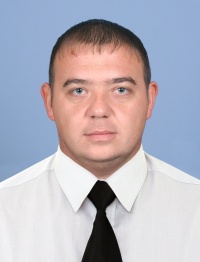 